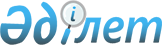 О внесении изменений в решение Байзакского районного маслихата от 20 декабря 2012 года № 12-3 "О районном бюджете на 2013-2015 годы"Решение Байзакского районного маслихата Жамбылской области от 12 ноября 2013 года № 21-2. Зарегистрировано Департаментом юстиции Жамбылской области 19 ноября 2013 года № 2045      Примечание РЦПИ.

      В тексте документа сохранена пунктуация и орфография оригинала.

      В соответствии со статьей 106 Бюджетного кодекса Республики Казахстан от 4 декабря 2008 года, статьей 6 Закона Республики Казахстан от 23 января 2001 года «О местном государственном управлении и самоуправлении в Республике Казахстан» Байзакский районный маслихат РЕШИЛ:



      1. Внести в решение Байзакского районного маслихата от 20 декабря 2012 года № 12-3 «О районном бюджете на 2013 – 2015 годы» (зарегистрировано в Реестре государственной регистрации нормативных правовых актов за № 1869, опубликовано в районной газете «Сельская новь» от 10 января 2013 года № 4) следующие изменения:



      в пункте 1:



      в подпункте 1):

      цифры «6 368 488» заменить цифрами «6 394 521»;

      цифры «905 828» заменить цифрами «878 046»;

      цифры «5 986» заменить цифрами «3 568»;

      цифры «18 984» заменить цифрами «24 184»;

      цифры «5 437 690» заменить цифрами «5 488 723»;



      в подпункте 2):

      цифры «6 454 185» заменить цифрами «6 480 218».



      Приложения 1 и 6 к указанному решению изложить в новой редакции согласно приложениям 1 и 2 к настоящему решению.



      2. Настоящее решение вступает в силу со дня государственной регистрации в органах юстиции и вводится в действие с 1 января 2013 года.

      

      Председатель сессии                        Секретарь

      районного маслихата                        районного маслихата

      А. Жамишжанов                              Н. Укибаев

Приложение 1 к решению

Байзакского районного маслихата

от 12 ноября 2013 года № 21-2Приложение 1 к решению

Байзакского районного маслихата

от 20 декабря 2012 года № 12-3 Районный бюджет на 2013 год

Приложение 2 к решению

Байзакского районного маслихата

от 12 ноября 2013 года № 21-2Приложение 6 к решению

Байзакского районного маслихата

от 20 декабря 2012 года № 12-3 Перечень бюджетных программ на 2013 год по районным аульным округамтыс тенгеПродолжение таблицы:
					© 2012. РГП на ПХВ «Институт законодательства и правовой информации Республики Казахстан» Министерства юстиции Республики Казахстан
				КатегорияКатегорияКатегорияКатегория2013 год, сумма тыс. тенгеКлассКлассКласс2013 год, сумма тыс. тенгеПодклассПодкласс2013 год, сумма тыс. тенгеНаименование2013 год, сумма тыс. тенге1. ДОХОДЫ6 394 5211Налоговые поступления878 04601Подоходный налог176 1582Индивидуальный подоходный налог176 15803Социальный налог144 9901Социальный налог144 99004Hалоги на собственность522 5371Hалоги на имущество456 6833Земельный налог10 0724Hалог на транспортные средства52 4675Единый земельный налог3 31505Внутренние налоги на товары, работы и услуги23 7742Акцизы12 2203Поступления за использование природных и других ресурсов2 4584Сборы за ведение предпринимательской и профессиональной деятельности8 9365Налог на игорный бизнес16007Прочие налоги4061Прочие налоги36008Обязательные платежи, взимаемые за совершение юридически значимых действий и (или) выдачу документов уполномоченными на то государственными органами или должностными лицами10 1811Государственная пошлина10 1812Неналоговые поступления3 56801Доходы от государственной собственности1 7621Поступления части чистого дохода государственных предприятий364Доходы на доли участия в юридических лицах, находящиеся в государственной собственности795Доходы от аренды имущества, находящегося в государственной собственности1 64702Поступления от реализации товаров (работ, услуг) государственными учреждениями, финансируемыми из государственного бюджета421Поступления от реализации товаров (работ, услуг) государственными учреждениями, финансируемыми из государственного бюджета4203Поступления денег от проведения государственных закупок, организуемых государственными учреждениями, финансируемыми из государственного бюджета01Поступления денег от проведения государственных закупок, организуемых государственными учреждениями, финансируемыми из государственного бюджета004Штрафы, пени, санкции, взыскания, налагаемые государственными учреждениями, финансируемыми из государственного бюджета, а также содержащимися и финансируемыми из бюджета (сметы расходов) Национального Банка Республики Казахстан331Штрафы, пени, санкции, взыскания, налагаемые государственными учреждениями, финансируемыми из государственного бюджета, а также содержащимися и финансируемыми из бюджета (сметы расходов) Национального Банка Республики Казахстан, за исключением поступлений от организаций нефтяного сектора3306Прочие неналоговые поступления1 7311Прочие неналоговые поступления1 7313Поступления от продажи основного капитала24 18101Продажа государственного имущества, закрепленного за государственными учреждениями8002Поступления от продажи имущества, закрепленного за государственными учреждениями, финансируемыми из местного бюджета80003Продажа земли и нематериальных активов23 3841Продажа земли22 3472Продажа нематериальных активов1 0374Поступления трансфертов5 488 72302Трансферты из вышестоящих органов государственного управления5 488 7232Трансферты из областного бюджета5 488 723Функциональная группаФункциональная группаФункциональная группаФункциональная группа2013 год сумма тыс.тенгеАдминистратор бюджетных программАдминистратор бюджетных программАдминистратор бюджетных программ2013 год сумма тыс.тенгеПрограммаПрограмма2013 год сумма тыс.тенгеНаименование2013 год сумма тыс.тенге2.Затраты6 480 21801Государственные услуги общего характера367 043112Аппарат маслихата района (города областного значения)15 427001Услуги по обеспечению деятельности маслихата района (города областного значения)15 297003Капитальные расходы государственного органа130122Аппарат акима района (города областного значения)101 494001Услуги по обеспечению деятельности акима района (города областного значения)82 816002Создание информационных систем6 678003Капитальные расходы государственного органа12 000123Аппарат акима района в городе, города районного значения, поселка, аула, аульного округа214 504001Услуги по обеспечению деятельности акима района в городе, города районного значения, поселка, аула, аульного округа212 331022Капитальные расходы государственного органа2 173452Отдел финансов района (города областного значения)20 428001Услуги по реализации государственной политики в области исполнения бюджета района (города областного значения) и управления коммунальной собственностью района (города областного значения)17 901003Проведение оценки имущества в целях налогообложения2 094010Приватизация, управление коммунальным имуществом, постприватизационная деятельность и регулирование споров, связанных с этим232011Учет, хранение, оценка и реализация имущества, поступившего в коммунальную собственность73018Капитальные расходы государственного органа128453Отдел экономики и бюджетного планирования района (города областного значения)15 190001Услуги по реализации государственной политики в области формирования и развития экономической политики, системы государственного планирования и управления района (города областного значения)14 726004Капитальные расходы государственного органа46402Оборона2 500122Аппарат акима района (города областного значения)2 500005Мероприятия в рамках исполнения всеобщей воинской обязанности2 50003Общественный порядок, безопасность, правовая, судебная, уголовно-исполнительная деятельность2 400458Отдел жилищно-коммунального хозяйства, пассажирского транспорта и автомобильных дорог района (города областного значения)2 400021Обеспечение безопасности дорожного движения в населенных пунктах2 40004Образование4 476 123464Отдел образования района (города областного значения)548 187009Обеспечение деятельности организаций дошкольного воспитания и обучения247 343040Реализация государственного образовательного заказа в дошкольных организациях образования300 844123Аппарат акима района в городе, города районного значения, поселка, аула, аульного округа5 546005Организация бесплатного подвоза учащихся до школы и обратно в аульной (сельской) местности5 546464Отдел образования района (города областного значения)3 533 943003Общеобразовательное обучение3 418 965006Дополнительное образование для детей114 978464Отдел образования района (города областного значения)146 246001Услуги по реализации государственной политики на местном уровне в области образования11 520005Приобретение и доставка учебников, учебно-методических комплексов для государственных учреждений образования района (города областного значения)45 843007Проведение школьных олимпиад, внешкольных мероприятий и конкурсов районного (городского) масштаба300012Капитальные расходы государственного органа458015Ежемесячная выплата денежных средств опекунам (попечителям) на содержание ребенка-сироты (детей-сирот), и ребенка (детей), оставшегося без попечения родителей15 576020Обеспечение оборудованием, программным обеспечением детей-инвалидов, обучающихся на дому8 000067Капитальные расходы подведомственных государственных учреждений и организаций64 549466Отдел архитектуры, градостроительства и строительства района (города областного значения)242 201037Строительство и реконструкция объектов образования242 20106Социальная помощь и социальное обеспечение254 832451Отдел занятости и социальных программ района (города областного значения)226 849002Программа занятости53 777004Оказание социальной помощи на приобретение топлива специалистам здравоохранения, образования, социального обеспечения, культуры, спорта и ветеринарии в сельской местности в соответствии с законодательством Республики Казахстан8 895005Государственная адресная социальная помощь14 626006Оказание жилищной помощи1 383007Социальная помощь отдельным категориям нуждающихся граждан по решениям местных представительных органов14 259010Материальное обеспечение детей-инвалидов, воспитывающихся и обучающихся на дому5 864014Оказание социальной помощи нуждающимся гражданам на дому16 411016Государственные пособия на детей до 18 лет101 445017Обеспечение нуждающихся инвалидов обязательными гигиеническими средствами и предоставление услуг специалистами жестового языка, индивидуальными помощниками в соответствии с индивидуальной программой реабилитации инвалида9 892023Обеспечение деятельности центров занятости населения297451Отдел занятости и социальных программ района (города областного значения)27 983001Услуги по реализации государственной политики на местном уровне в области обеспечения занятости и реализации социальных программ для населения26 033011Оплата услуг по зачислению, выплате и доставке пособий и других социальных выплат796021Капитальные расходы государственного органа876067Капитальные расходы подведомственных государственных учреждений и организаций27807Жилищно-коммунальное хозяйство685 690464Отдел образования района (города областного значения)10 191026Ремонт объектов в рамках развития сельских населенных пунктов по Дорожная карте занятости 202010 191466Отдел архитектуры, градостроительства и строительства района (города областного значения)1 111074Развитие и обустройство недостающей инженерно-коммуникационной инфраструктуры в рамках второго направления Дорожной карты занятости 20201 111458Отдел жилищно-коммунального хозяйства, пассажирского транспорта и автомобильных дорог района (города областного значения)5 000012Функционирование системы водоснабжения и водоотведения5 000466Отдел архитектуры, градостроительства и строительства района (города областного значения)625 356058Развитие системы водоснабжения и водоотведения в сельских населенных пунктах625 356123Аппарат акима района в городе, города районного значения, поселка, аула, аульного округа44 032008Освещение улиц населенных пунктов14 958009Обеспечение санитарии населенных пунктов11 716010Содержание мест захоронений и погребение безродных0011Благоустройство и озеленение населенных пунктов17 35808Культура, спорт, туризм и информационное пространство177 116455Отдел культуры и развития языков района (города областного значения)80 511003Поддержка культурно-досуговой работы65 308005Обеспечение функционирования зоопарков и дендропарков7 094009Обеспечение сохранности историко- культурного наследия и доступа к ним8 109465Отдел физической культуры и спорта района (города областного значения)3 700005Развитие массового спорта и национальных видов спорта1 000006Проведение спортивных соревнований на районном (города областного значения) уровне1 700007Подготовка и участие членов сборных команд района (города областного значения) по различным видам спорта на областных спортивных соревнованиях1 000455Отдел культуры и развития языков района (города областного значения)36 770006Функционирование районных (городских) библиотек36 470007Развитие государственного языка и других языков народа Казахстана300456Отдел внутренней политики района (города областного значения)16 300002Услуги по проведению государственной информационной политики через газеты и журналы16 000005Услуги по проведению государственной информационной политики через телерадиовещание300455Отдел культуры и развития языков района (города областного значения)10 768001Услуги по реализации государственной политики на местном уровне в области развития языков и культуры5 907010Капитальные расходы государственного органа54032Капитальные расходы подведомственных государственных учреждений и организаций4 807456Отдел внутренней политики района (города областного значения)22 199001Услуги по реализации государственной политики на местном уровне в области информации, укрепления государственности и формирования социального оптимизма граждан8 357003Реализация мероприятий в сфере молодежной политики12 360032Капитальные расходы подведомственных государственных учреждений и организаций1 482465Отдел физической культуры и спорта района (города областного значения)6 868001Услуги по реализации государственной политики на местном уровне в сфере физической культуры и спорта6 702004Капитальные расходы государственного органа16610Сельское, водное, лесное, рыбное хозяйство, особо охраняемые природные территории, охрана окружающей среды и животного мира, земельные отношения131 743454Отдел предпринимательства и сельского хозяйства района (города областного значения)0099Реализация мер по оказанию социальной поддержки специалистов0462Отдел сельского хозяйства района (города областного значения)20 030001Услуги по реализации государственной политики на местном уровне в сфере сельского хозяйства16 558006Капитальные расходы государственного органа60099Реализация мер по оказанию социальной поддержки специалистов3 412473Отдел ветеринарии района (города областного значения)10 638001Услуги по реализации государственной политики на местном уровне в сфере ветеринарии7 313003Капитальные расходы государственного органа60007Организация отлова и уничтожения бродячих собак и кошек1 300010Проведение мероприятий по идентификации сельскохозяйственных животных1 965463Отдел земельных отношений района (города областного значения)14 462001Услуги по реализации государственной политики в области регулирования земельных отношений на территории района (города областного значения)10 579006Землеустройство, проводимое при установлении границ городов районного значения, районов в городе, поселков аулов (сел), аульных (сельских) округов3 483007Капитальные расходы государственного органа400473Отдел ветеринарии района (города областного значения)86 613011Проведение противоэпизоотических мероприятий86 61311Промышленность, архитектурная, градостроительная и строительная деятельность36 522466Отдел архитектуры, градостроительства и строительства района (города областного значения)36 522001Услуги по реализации государственной политики в области строительства, улучшения архитектурного облика городов, районов и населенных пунктов области и обеспечению рационального и эффективного градостроительного освоения территории района (города областного значения)15 553013Разработка схем градостроительного развития территории района, генеральных планов городов районного (областного) значения, поселков и иных сельских населенных пунктов20 481015Капитальные расходы государственного органа48812Транспорт и коммуникации241 964458Отдел жилищно-коммунального хозяйства, пассажирского транспорта и автомобильных дорог района (города областного значения)241 964023Обеспечение функционирования автомобильных дорог241 96413Прочие91 822494Отдел предпринимательства и промышленности района (города областного значения)2 200006Поддержка предпринимательской деятельности2 200123Аппарат акима района города, города районного значения, поселка, аула, аульного округа74 884040Реализация мер по содействию экономическому развитию регионов в рамках Программы «Развитие регионов»74 884452Отдел финансов района (города областного значения)1 691012Резерв местного исполнительного органа района (города областного значения)1 691454Отдел предпринимательства и сельского хозяйства района (города областного значения)0001Услуги по реализации государственной политики на местном уровне в области развития предпринимательства, промышленности и сельского хозяйства0458Отдел жилищно-коммунального хозяйства, пассажирского транспорта и автомобильных дорог района (города областного значения)10 720001Услуги по реализации государственной политики на местном уровне в области жилищно-коммунального хозяйства, пассажирского транспорта и автомобильных дорог10 480003Капитальные расходы государственного органа240494Отдел предпринимательства и промышленности района (города областного значения)2 327001Услуги по реализации государственной политики на местном уровне в области развития предпринимательства, промышленности и туризма2 327003Капитальные расходы государственного органа014Обслуживание долга4452Отдел финансов района (города областного значения)4013Обслуживание долга местных исполнительных органов по выплате вознаграждений и иных платежей по займам из областного бюджета415Трансферты12 459452Отдел финансов района (города областного значения)12 459006Возврат неиспользованных (недоиспользованных) целевых трансфертов12 4593. Чистое бюджетное кредитование23 35910Сельское, водное, лесное, рыбное хозяйство, особо охраняемые природные территории, охрана окружающей среды и животного мира, земельные отношения25 965454Отдел предпринимательства и сельского хозяйства района (города областного значения)0009Бюджетные кредиты для реализации мер социальной поддержки специалистов социальной сферы из сельских населенных пунктов0462Отдел сельского хозяйства района (города областного значения)25 965008Бюджетные кредиты для реализации мер социальной поддержки специалистов социальной сферы из сельских населенных пунктов25 965КатегорияКатегорияКатегорияКлассКлассНаименованиеПодклассПодкласс5Погашение бюджетных кредитов2 60601Погашение бюджетных кредитов2 6061Погашение бюджетных кредитов, выданных из государственного бюджета2 606Функциональная группаФункциональная группаФункциональная группаФункциональная группаАдминистратор бюджетных программАдминистратор бюджетных программАдминистратор бюджетных программПрограмма НаименованиеПрограмма Наименование4. Сальдо по операциям с финансовыми активами013Прочие0452Отдел финансов района (города областного значения)014Формирование или увеличение уставного капитала юридических лиц0КатегорияКатегорияКатегорияКатегорияКлассКлассНаименованиеПодклассПодкласс6Поступления от продажи финансовых активов государства001Поступления от продажи финансовых активов государства01Поступления от продажи финансовых активов внутри страны0Функциональная группаФункциональная группаФункциональная группаФункциональная группаАдминистратор бюджетных программАдминистратор бюджетных программАдминистратор бюджетных программПрограмма              НаименованиеПрограмма              Наименование5. Дефицит бюджета (профицит)-109 0566. Финансирование дефицита бюджета (использование профицита)109 056КатегорияКатегорияКатегорияКатегорияКлассКлассНаименованиеПодклассПодкласс7Поступления займов25 96501Внутренние государственные займы25 9652Договора по займам25 9658Используемые остатки бюджетных средств85 6971Остатки бюджетных средств85 69701Остатки бюджетных средств85 6972Остатки бюджетных средств на конец отчетного периода001Остатки бюджетных средств на конец отчетного периода0Функциональная группаФункциональная группаФункциональная группаФункциональная группаАдминистратор бюджетных программАдминистратор бюджетных программАдминистратор бюджетных программПрограмма            НаименованиеПрограмма            Наименование16Погашение займов2 606452Отдел финансов района (города областного значения)2 606008Погашение долга местного исполнительного органа перед вышестоящим бюджетом2 606№Районные аульные сельские округаНаименование программНаименование программНаименование программНаименование программ№Районные аульные сельские округа001 «Аппарат акима района в городе, города районного значения, поселка, аула, аульного округа»005 «Организация бесплатного подвоза учащихся до школы и обратно в аульной (сельской) местности»008 «Освещение улиц населенных пунктов»009 «Обеспечение санитарии населенных пунктов»1Коммунальное государственное учреждение Жалгызтюбинский сельский округ9 69334001352Коммунальное государственное учреждение Диханский сельский округ9 3713502322153Коммунальное государственное учреждение Сазтерекский сельский округ9 928816250804Коммунальное государственное учреждение Мырзатайский сельский округ10 2091 6202702005Коммунальное государственное учреждение Темирбекский сельский округ9 183001506Коммунальное государственное учреждение Туймекентский сельский округ13 79102694407Коммунальное государственное учреждение Жанатурмысский сельский округ11 44072801358Коммунальное государственное учреждение Кокталский сельский округ11 38906002009Коммунальное государственное учреждение Ынтымакский сельский округ10 076020029010Коммунальное государственное учреждение Суханбаевский сельский округ11 07916920034011Коммунальное государственное учреждение Костюбинский сельский округ12 97713255032012Коммунальное государственное учреждение Бурылский сельский округ18 63702 46750013Коммунальное государственное учреждение Коптерекский сельский округ10 33103009014Коммунальное государственное учреждение Улгулинский сельский округ10 205050029015Коммунальное государственное учреждение Сарыкемерский сельский округ2 0758207 1877 48716Коммунальное государственное учреждение Кызылжулдызский сельский округ12 80601 83336417Коммунальное государственное учреждение Ботамойнакский сельский округ12 499571048018Коммунальное государственное учреждение Байтерекский сельский округ7 9670Итого212 3315 54614 95811 716№Районные аульные сельские округаНаименование программНаименование программНаименование программНаименование программ№Районные аульные сельские округа010 "Содержание мест захоронений и погребение безродных"011 "Благоустройство и озеленение населенных пунктов"022 "Капитальные расходы государственных органов"040 "Реализация мероприятий для решения вопросов обустройства аульных (сельских) округов в реализацию мер по содействию экономическому развитию регионов в рамках Программы «Развитие регионов» за счет целевых трансфертов из республиканского бюджета"1Коммунальное государственное учреждение Жалгызтюбинский сельский округ040002 7922Коммунальное государственное учреждение Диханский сельский округ029002 4143Коммунальное государственное учреждение Сазтерекский сельский округ04003001 3744Коммунальное государственное учреждение Мырзатайский сельский округ05001542 1235Коммунальное государственное учреждение Темирбекский сельский округ04002001 7196Коммунальное государственное учреждение Туймекентский сельский округ05501505 2577Коммунальное государственное учреждение Жанатурмысский сельский округ040002 7728Коммунальное государственное учреждение Кокталский сельский округ04001002 0259Коммунальное государственное учреждение Ынтымакский сельский округ04001001 51610Коммунальное государственное учреждение Суханбаевский сельский округ04002002 04111Коммунальное государственное учреждение Костюбинский сельский округ04001005 37812Коммунальное государственное учреждение Бурылский сельский округ01 80009 83413Коммунальное государственное учреждение Коптерекский сельский округ04002001 94714Коммунальное государственное учреждение Улгулинский сельский округ040001 57315Коммунальное государственное учреждение Сарыкемерский сельский округ09 500023 49116Коммунальное государственное учреждение Кызылжулдызский сельский округ031804 32517Коммунальное государственное учреждение Ботамойнакский сельский округ04003694 30318Коммунальное государственное учреждение Байтерекский сельский округ300Итого017 3582 17374 884